PROJETOS DE EXTENSÃO VINCULADOS AO DEPARTAMENTO DE VETERINÁRIA DA UNIVIÇOSA – “UNIVIÇOSA NA COMUNIDADE”  ATENDIMENTO CLÍNICO E CIRURGICO DE CÃES E GATOSEDITAL PARA SELEÇÃO DE ALUNOS DE GRADUAÇÃO DO CURSO DE MEDICINA VETERINÁRIAA COORDENAÇÃO DO HOSPITAL VETERINÁRIO DA UNIVIÇOSA, em exercício, no uso das suas atribuições legais, torna público o presente Edital para a abertura de inscrições, visando selecionar alunos de graduação do curso de Medicina Veterinária, candidatos a vagas do projeto em questão para o período de 02 de Março a 25 de Junho de 2020. A seleção irá indicar alunos para atendimento na rotina hospitalar de cães e gatos da comunidade de Viçosa e região, incluindo clínica médica e cirúrgica.1. Período de inscriçãoDe 10 a 19 de fevereiro de 2020.2. Local e horários Recepção do Hospital Veterinário de 8:00 às 11:00 e de 14:00 às 17:00.3. Requisitos para inscriçãoa) Estar regularmente matriculado no curso de Medicina Veterinária da Univiçosa.b) Ter cursado pelo menos duas disciplinas profissionalizantes (Semiologia, Técnica Cirúrgica, Clínica de Pequenos 1 ou 2, Cirurgia de Pequenos Animais, Laboratório Clínico, Diagnóstico por Imagem)c) Disponibilidades de pelo menos 4 a 20 horas semanais.e) Entregar no local de inscrição, no prazo acima estabelecido, o formulário de inscrição, juntamente com o termo de compromisso, disponível no site da Univiçosa. Os documentos deverão ser entregues devidamente preenchidos, impressos e assinados, com a cópia do histórico escolar.4. Documentos exigidosa) Ficha de inscriçãob) Termo de compromissoc) Cópia do histórico escolar.5. Processo seletivoO aluno terá o histórico escolar e disponibilidade de horários avaliado por médicos veterinários e/ou professores.6. AprovadosSerão considerados aprovados de acordo com: as matérias cursadas, disponibilidade de horário e disponibilidade de horário na clínica e cirurgia de pequenos animais. As vagas serão preenchidas de acordo com sua classificação.7. Divulgação dos aprovadosA lista de aprovados será anexada no quadro de avisos do hospital Veterinário até sete dias do término das inscrições.8. Informações adicionais- Os participantes devem cumprir no mínimo oito horas semanais de acordo com a disponibilidade dos horários da rotina hospitalar e das aulas, mantendo 8 a 20 horas semanais;- Os participantes devem manter frequência regular com no máximo duas faltas com justificativa, sendo possível o desligamento do mesmo do projeto caso exceda as faltas. Deve obedecer a escala definida para uma semana do setor de clinica e uma semana no setor de cirurgia, ou setor de escolha (optativo).- Os estudantes devem estar vestindo roupa branca para o setor de clínica e afins, munidos com seu estetoscópio e termômetro; e pijama cirúrgico para o setor de cirurgia, bem como o uso de propé, gorro e máscara;- É expressamente proibido o uso de máquinas fotográficas e filmadoras dentro das instalações do Hospital Veterinário. Seu uso só poderá ser feito, com autorização prévia do professor responsável pelo setor ou funcionário; - Também é proibido se alimentar dentro das instalações do hospital, assim como fazer barulho dentro e fora dos consultórios, desrespeitando os proprietários e pacientes que estão sendo atendidos.- É expressamente proibido fotografar os animais sem a autorização do tutor responsável.- É direito do aluno a discussão dos casos clínicos junto aos professores, bem como ser orientado e suas dúvidas, serem esclarecidas pelos professores orientadores.O não cumprimento dessas normas e o que foi estabelecido no Edital implicará em desligamento do aluno, com perda de certificado de participação do projeto.  Viçosa, 10 de fevereiro de 2020.Faculdade de Ciências e Tecnologia de Viçosa - FAVIÇOSAHospital VeterinárioAv. Maria de Paula Santana, 3815 – Silvestre – Viçosa, MG - CEP: 36570-000Tel: (31) 3899-8052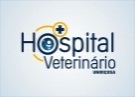 